                  UNOFFICIAL DEGREE PLANNING SHEET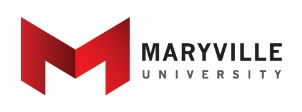 Sociology MajorStudent Name _________________       I.D. # ______________       Registrar Signature________________________________________GENERAL EDUCATION		                       			SOCIOLOGY      T    M 	(39 credits - no minor required)   			          T    M128 Credit Hours ________; 60 Credit hours completed at a 4-year institution _______  Last 30 hours Residency _______; Major Requirements (Minimum ½ of the major credit hours in residency) _______						                                                                                                                                                                                        2/22I.  Skills/Processes for Literacy (5 courses)Required Sociology Courses (21 credits):A. INTD 101 University Seminar      SOC 101 Social Analysis and Thought    B. ENGL 101 Writing Across the Disciplines I:                            Rhetorical Situations      SOC 401 Sociological Theory    C. ENGL 104  Writing Across the Disciplines II:                              Research & Argument2 courses at the 100-200 levels (or concentration below)*D. MATH 102 Everyday Data, MATH 115 Contemporary Mathematics or HigherSOC E.  COMM 110 Public SpeakingSOC3 courses at the 300-400 levels (or concentration below)*SOC II.  HUMANITIES (5 courses)SOCA. Fine Arts: FPAR, ADSA, MUS, ADAHSOCB. Literature/Language: ENGL or Foreign LanguageC. Philosophy:Social Science Research Sequence (12-18 hours)D. Humanities Elective: ADAH, ADSA, ENGL, PHIL,          FPAR, HUM, REL, Foreign Language   SOSC 240 Critical Thinking in the Social SciencesE. Humanities Elective: ADAH, ADSA, ENGL, PHIL,         FPAR, HUM, REL, Foreign Language    Choose A or B:          a) SOSC 242 Research Methods (3 credits – classroom only)III.  SOCIAL SCIENCE (3 courses)         b) SOSC 245 Research Design (6 credits – online only)A. History or Political Science:  HIST, PSCIB.  PSYC 101 General Psychology      SOSC 341 Understanding Statistical Inference    C.  Social Science Elective: HIST, PSCI, PSYC, SOC             (note: SOC 101 can fulfill this elective)     Choose A or B: SOSC 480 Senior Seminar (3 credits – classroom only)SOSC 485 Senior Project (6 credits – online only)IV.  Natural Science/Quantitative Reasoning   (2 courses)A. Science Course:   BIOL, CHEM, FRSC, PHYS, SCI, SUSTSociology Electives(must achieve a minimum of 39 credits in major)B.  Additional Math (above Math 115) or Science CourseSOC XXX: ElectiveSOC XXX: ElectiveELECTIVES: * The following 15 hour concentrations can substitute for the two 100-200 level courses and the three 300-400 level courses Criminology       CRIM 102 (required)Choose 4: SOC 305, SOC 321, SOC 322, SOC 323, SOC 326, SOC 405; SOC 454, SOC 485, SOSC 495**Social Sciences      SWRK 101 (required)Choose 4: SOC 251, SOC 305, SOC 323, SOC 328, SOC 340, SOC 350, SOC 361, SOC 490, SOSC 495**Social Justice      SOC 201 (required)Choose 4: SOC 328, SOC 330, SOC 340, SOC 348, SOC 354, SOC 381, SOC 382, SOC 385, SOSC 495** ** see the catalog for course names